Программа «Я открываю мир»Программа рекомендована:  детям у которых в силу различных причин развитие психических функций отклоняется от нормы (дети с недостаточным интеллектуальным развитием (задержкой психического развития), различными речевыми нарушениями, особенностями развития эмоционально-волевой сферы и поведения). 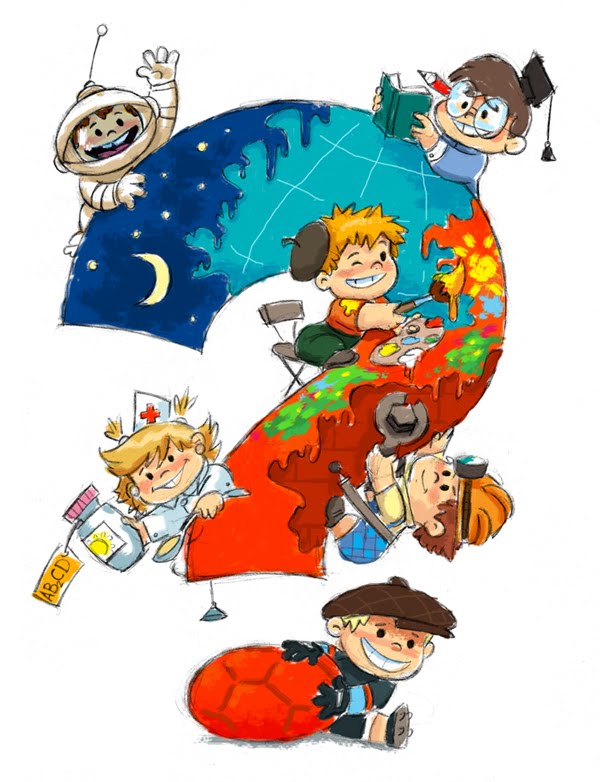 Возраст участников: 5-7летЗанятия проводятся 2 раза в неделю.
Объем программы – 45 часов.
Форма работы: индивидуальная, групповая (2-4 человека)Реализуются следующие задачи:Обогащение представлений о себе и окружающем мире;Развитие психических процессов : зрительное восприятие (цвет, форма, величина ), слухового (речевые и неречевые  звуки, ориентировка в пространстве и времени.Развитие мелкой моторики , графических умений и навыковРазвитие мыслительных операций (классификация, аналогия, распределение предметов в группы по выбранному свойству, сравнение свойств предметов)Развитие воображения, творческих способностейРазвитие речи, умения аргументировать свои высказыванияФормирование произвольности поведения, устанавливать правильные отношения со сверстниками и взрослымиФормирование общеучебных  умений и навыков (умения обдумывать и планировать свои действия, проверять результат своих действий.